Документ предоставлен КонсультантПлюс
Зарегистрировано в Национальном реестре правовых актовРеспублики Беларусь 5 декабря 2017 г. N 8/32589ПАСТАНОВА МIНIСТЭРСТВА КУЛЬТУРЫ РЭСПУБЛIКI БЕЛАРУСЬ12 верасня 2016 г. N 36АБ ЗАЦВЯРДЖЭННI ПРАЕКТА ЗОН АХОВЫ ГIСТОРЫКА-КУЛЬТУРНАЙ КАШТОЎНАСЦI - "МЕМАРЫЯЛЬНЫ КОМПЛЕКС "БУЙНIЦКАЕ ПОЛЕ" СА ЗБУДАВАННЯМI I ПРАДМЕТАМI ЎЗБРАЕННЯ Ў МЕЖАХ ЗГОДНА ДАДАТКУ КАЛЯ В. БУЙНIЧЫ МАГIЛЁЎСКАГА РАЁНА"На падставе часткi першай пункта 2 артыкула 29 Закона Рэспублiкi Беларусь ад 9 студзеня 2006 года "Аб ахове гiсторыка-культурнай спадчыны Рэспублiкi Беларусь" Мiнiстэрства культуры Рэспублiкi Беларусь ПАСТАНАЎЛЯЕ:Зацвердзiць прыкладзены праект зон аховы гiсторыка-культурнай каштоўнасцi - "Мемарыяльны комплекс "Буйнiцкае поле" са збудаваннямi i прадметамi ўзбраення ў межах згодна дадатку каля в. Буйнiчы Магiлёўскага раёна".                                                      ЗАЦВЕРДЖАНА                                                      Пастанова                                                      Мiнiстэрства культуры                                                      Рэспублiкi Беларусь                                                      12.09.2016 N 36ПРАЕКТ ЗОН АХОВЫ ГIСТОРЫКА-КУЛЬТУРНАЙ КАШТОЎНАСЦI - "МЕМАРЫЯЛЬНЫ КОМПЛЕКС "БУЙНIЦКАЕ ПОЛЕ" СА ЗБУДАВАННЯМI I ПРАДМЕТАМI ЎЗБРАЕННЯ Ў МЕЖАХ ЗГОДНА ДАДАТКУ КАЛЯ В. БУЙНIЧЫ МАГIЛЁЎСКАГА РАЁНА"ГЛАВА 1АГУЛЬНЫЯ ПАЛАЖЭННI1. Праект зон аховы гiсторыка-культурнай каштоўнасцi - "Мемарыяльны комплекс "Буйнiцкае поле" са збудаваннямi i прадметамi ўзбраення ў межах згодна дадатку каля в. Буйнiчы Магiлёўскага раёна" (далей - праект зон аховы) распрацаваны на падставе часткi першай пункта 2 артыкула 29 Закона Рэспублiкi Беларусь ад 9 студзеня 2006 года "Аб ахове гiсторыка-культурнай спадчыны Рэспублiкi Беларусь" (Национальный реестр правовых актов Республики Беларусь, 2006 г., N 9, 2/1195).2. Мемарыяльны комплекс "Буйнiцкае поле" са збудаваннямi i прадметамi ўзбраення ў межах згодна дадатку каля в. Буйнiчы Магiлёўскага раёна з'яўляецца гiсторыка-культурнай каштоўнасцю катэгорыi "3", якая ўнесена ў Дзяржаўны спiс гiсторыка-культурных каштоўнасцей Рэспублiкi Беларусь пад шыфрам 513Д000048 у адпаведнасцi з пастановай Савета Мiнiстраў Рэспублiкi Беларусь ад 14 мая 2007 г. N 578 "Аб статусе гiсторыка-культурных каштаўнасцей" (Национальный реестр правовых актов Республики Беларусь, 2007 г., N 119, 5/25167).3. Праект зон аховы распрацаваны ўнiтарным вытворчым камунальным прадпрыемствам "Цэнтр па рэстаўрацыi" па заказе таварыства з абмежаванай адказнасцю "Консалтинг-Строй".4. Праект зон аховы распрацаваны з мэтай забеспячэння аховы гiсторыка-культурнай каштоўнасцi i яе навакольнага асяроддзя, заключаецца ў вызначэннi межаў зон аховы i ўстанаўленнi рэжымаў iх утрымання i выкарыстання.5. Праект зон аховы распрацаваны на падставе гiсторыка-архiўных, бiблiяграфiчных i натурных даследаванняў, аналiзу iснуючага навакольнага асяроддзя i ландшафту.6. Праектам зон аховы ўстаноўлены наступныя зоны аховы гiсторыка-культурнай каштоўнасцi: ахоўная зона i зона рэгулявання забудовы.Схема зон аховы дадаецца.ГЛАВА 2АХОЎНАЯ ЗОНА7. Ахоўная зона ўстаноўлена зыходзячы з неабходнасцi фiзiчнага захавання гiсторыка-культурнай каштоўнасцi i стварэння спрыяльных умоў для яе ўспрымання. Ахоўная зона супадае з тэрыторыяй гiсторыка-культурнай каштоўнасцi.Плошча ахоўнай зоны складае 22,8 га.8. Межамi ахоўнай зоны з'яўляюцца:на поўначы - ламаная лiнiя, якая iдзе ад кропкi N 1 (геаграфiчныя каардынаты - N 53.866886о, E 30.252724о) да кропкi N 2 (геаграфiчныя каардынаты - N 53.866547о, E 30.253178о), далей ад кропкi N 3 (геаграфiчныя каардынаты - N 53.865935о, E 30.256397о) да кропкi N 4 (геаграфiчныя каардынаты - N 53.865235о, E 30.256997о), далей ад кропкi N 5 (геаграфiчныя каардынаты - N 53.865235о, E 30.258697о) да кропкi N 6 (геаграфiчныя каардынаты - N 53.865135о, E 30.259097о);на ўсходзе - умоўная лiнiя, якая iдзе ўздоўж праезнай часткi магiстральнай аўтатрасы Р93 "Магiлёў-Бабруйск" ад кропкi N 6 (геаграфiчныя каардынаты - N 53.865135о, E 30.259097о) да кропкi N 7 (геаграфiчныя каардынаты - N 53.857952о, E 30.257145о);на поўднi - умоўная лiнiя, якая перасякае праезную частку магiстральнай аўтатрасы Р93 "Магiлёў-Бабруйск" ад кропкi N 7 (геаграфiчныя каардынаты - N 53.857952о, E 30.257145о) да кропкi N 8 (геаграфiчныя каардынаты - N 53.858052о, E 30.256645о), далей у накiрунку да аўтадарогi "Магiлёў-Галынец" ад кропкi N 9 (геаграфiчныя каардынаты - N 53.858752о, E 30.256445о) паралельна аўтадарозе Магiлёў-Галынец да кропкi N 10 (геаграфiчныя каардынаты - N 53.859952о, E 30.251145о), далей ад кропкi N 11 (геаграфiчныя каардынаты - N 53.860152о, E 30.250545о) да кропкi N 12 (геаграфiчныя каардынаты - N 53.860452о, E 30.250014о) i кропкi N 13 (геаграфiчныя каардынаты - N 53.860792о, E 30.249860о);на захадзе - умоўная лiнiя, якая iдзе ўздоўж заходняга краю праезнай часткi вул. Легендарнай аг. Буйнiчы ад кропкi N 13 (геаграфiчныя каардынаты - N 53.860792о, E 30.249860о) да кропкi N 1 (геаграфiчныя каардынаты - N 53.866886о, E 30.252724о).9. На тэрыторыi ахоўнай зоны забараняецца:узвядзенне будынкаў i збудаванняў, акрамя храмавага комплексу ў паўднёва-заходняй частцы ахоўнай зоны з боку вул. Легендарнай аг. Буйнiчы;пракладка iнжынерных камунiкацый, не звязаных з функцыянаваннем гiсторыка-культурнай каштоўнасцi;усталяванне рэкламных канструкцый.10. На тэрыторыi ахоўнай зоны дазваляецца:правядзенне рэстаўрацыйна-аднаўленчых работ на гiсторыка-культурнай каштоўнасцi;правядзенне работ па добраўпарадкаваннi тэрыторыi i санацыi зялёных насаджэнняў, якiя звязаны з патрабаваннем сучаснага выкарыстання i выконваюцца з улiкам характара гiсторыка-культурнай каштоўнасцi;правядзенне будаўнiчых i земляных работ пасля правядзення пошукавых работ спецыялiзаванай пошукавай вайсковай часткай Узброеных Сiл Рэспублiкi Беларусь.ГЛАВА 3ЗОНА РЭГУЛЯВАННЯ ЗАБУДОВЫ11. Зона рэгулявання забудовы ўстаноўлена зыходзячы з неабходнасцi рэгламентавання маштабу новага будаўнiцтва i рэканструкцыi iснуючай забудовы на тэрыторыi, якая непасрэдна прылягае да гiсторыка-культурнай каштоўнасцi.Плошча зоны рэгулявання забудовы складае 4,12 га.12. Межамi зоны рэгулявання забудовы з'яўляюцца:на поўначы - умоўная лiнiя, якая iдзе ад кропкi N 21 (геаграфiчныя каардынаты - N 53.864618о, E 30.250670о) да кропкi N 22 (геаграфiчныя каардынаты - N 53.864635о, E 30.251697о), праходзiць па паўночным фасадзе будынка N 9 па вул. Легендарнай аг. Буйнiчы i далей да перасячэння з кропкай N 1 (геаграфiчныя каардынаты - N 53.866886о, E 30.252724о);на ўсходзе - умоўная лiнiя, якая iдзе ўздоўж заходняга краю праезнай часткi вул. Легендарнай аг. Буйнiчы ад кропкi N 1 (геаграфiчныя каардынаты - N 53.866886о, E 30.252724о) да кропкi N 13 (геаграфiчныя каардынаты - N 53.860792о, E 30.249860о);на поўднi - умоўная лiнiя, якая iдзе ад кропкi N 13 (геаграфiчныя каардынаты - N 53.860792о, E 30.249860о) да кропкi N 14 (геаграфiчныя каардынаты - N 53.860952о, E 30.249145о) i супадае з паўночным краем праезнай часткi дарогi "Магiлёў-Галынец";на захадзе - умоўная лiнiя, якая iдзе ад кропкi N 14 (геаграфiчныя каардынаты - N 53.860952о, E 30.249145о) да кропкi N 15 (геаграфiчныя каардынаты - N 53.861198о, E 30.2493360о), далей праходзiць па заходнiм фасадзе будынка N 8 па вул. Легендарнай аг. Буйнiчы, далей да кропкi N 16 (геаграфiчныя каардынаты - N 53.861828о, E 30.249404о), далей да кропкi N 17 (геаграфiчныя каардынаты - N 53.861805о, E 30.249824о), далей праходзiць па заходнiм фасадзе будынкаў N 6 i N 7 па вул. Легендарнай аг. Буйнiчы да кропкi N 18 (геаграфiчныя каардынаты - N 53.863766о, E 30.250116о), далей у створы з паўднёвым краем праезнай часткi мясцовага праезду да кропкi N 20 (геаграфiчныя каардынаты - N 53.863716о, E 30.250714о), далей праходзiць па заходнiм фасадзе будынка N 9 па вул. Легендарнай аг. Буйнiчы да кропкi N 21 (геаграфiчныя каардынаты - N 53.864618о, E 30.250670о), якая знаходзiцца з боку паўночнага фасада будынка N 9 па вул. Легендарнай аг. Буйнiчы.13. На тэрыторыi зоны рэгулявання забудовы забараняецца:будаўнiцтва будынкаў i збудаванняў вышэй 15 м ад узроўню глебы да вышэйшай кропкi даху;размяшчэнне прамысловых прадпрыемстваў, гандлёва-складскiх аб'ектаў i iншых збудаванняў, якiя павялiчваюць грузавыя патокi, забруджваюць паветраны i водны басейны, з'яўляюцца выбухова- i пажаранебяспечнымi;будаўнiцтва транспартных магiстралей i развязак, эстакад, мастоў i iншых iнжынерных збудаванняў;усталяванне буйнапамерных рэкламных канструкцый.14. На тэрыторыi зоны рэгулявання забудовы дазваляецца:правядзенне работ па добраўпарадкаваннi тэрыторыi;рэканструкцыя iснуючых збудаванняў без павелiчэння вышынi;пракладка iнжынерных камунiкацый.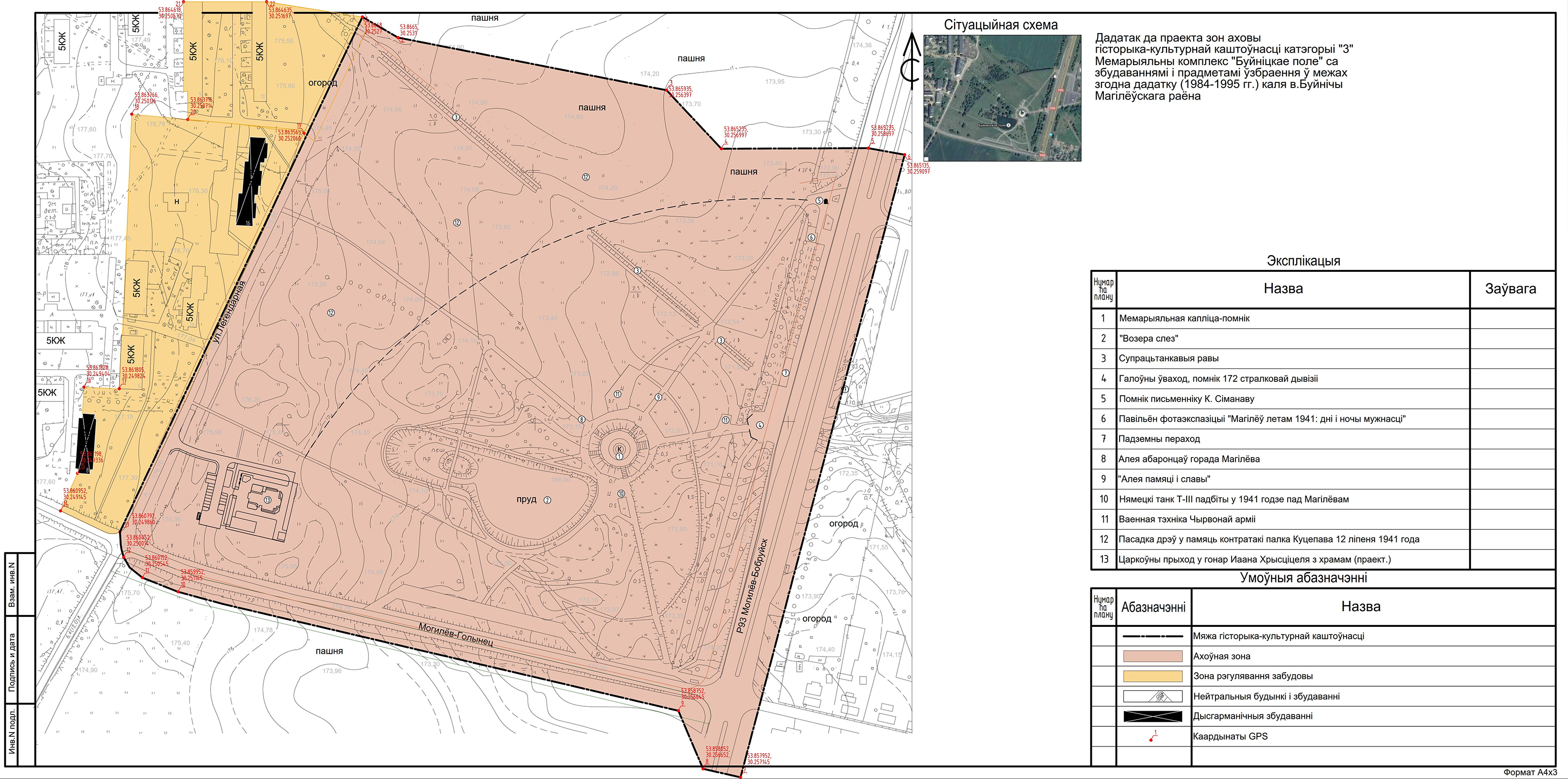 МiнiстрБ.У.Святлоў